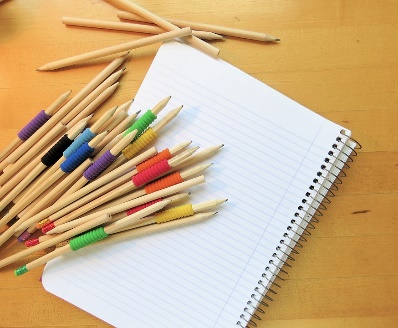 7. RAZREDDOPOLNILNI POUKUčenci v zvezek zapišejo angleško abecedo in za vsako poiščejo pridevnik, ki se začne s tisto črko abecede (glej primer spodaj). Nato zapišejo še obliki za primernik in presežnik. 			COMPARATIVE		SUPERLATIVEA – awful 		 more awful		the most awfulB – beautiful		 more beautiful 	the most beautifulC – cold			 colder			the coldest…